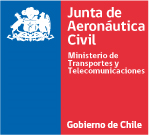       Santiago, martes 24 de febrero de 2015RESUMEN  ESTADÍSTICO TRANSPORTE AÉREO COMERCIAL EN CHILEEl resumen estadístico presenta en su primera parte un informe mensual donde se señalan cifras del transporte aéreo comercial regular de pasajeros y de carga, tanto nacional como internacional. Las comparaciones que se realizan, son respecto del mismo  periodo del año anterior. En una segunda parte, se presenta una sección que brevemente reseña otros antecedentes y observaciones.A.	INFORME MES DE ENERO  DE 2015:1.	Transporte aéreo de pasajeros:En enero fueron transportados 1.718.141 pasajeros en vuelos nacionales e internacionales, lo que comparado con el mismo periodo del año 2014 representa un crecimiento de un 3,3%.1.1.	Tráfico internacional de pasajeros:En enero fueron transportados 757.958 pasajeros con origen o destino internacional, con un crecimiento del 8,6%, en comparación con igual periodo del año  2014.Participación y crecimiento de mercado diferenciado por líneas aéreas1.2.	Tráfico doméstico de pasajeros:En enero fueron transportados 960.183 pasajeros dentro de Chile, con un crecimiento negativo del 0,6%, en comparación con igual periodo del año 2014.Participación y crecimiento de mercado diferenciado por líneas aéreasPasajeros absolutos transportadosPasajeros-kilómetros2.	Toneladas de carga:En enero fueron transportadas 23.148 toneladas de carga en vuelos nacionales e internacionales, lo que comparado con igual periodo del año 2014 representa una caída de un 21,1%.2.1.	Tráfico internacional de carga: En enero fueron transportadas 21.201 toneladas de carga con origen o destino internacional, con una caída del 22,5%, en comparación con igual periodo del año 2014.Participación y crecimiento de mercado diferenciado por líneas aéreas2.2.	Tráfico doméstico de carga:En enero fueron transportadas 1.947 toneladas de carga dentro de Chile, con una caída del 1,4%, en comparación con igual periodo del año 2014.Participación y crecimiento de mercado diferenciado por líneas aéreasToneladas de carga absolutas transportadasToneladas-kilómetros de carga3.	Toneladas de correo:En enero fueron transportadas 144 toneladas de correo en vuelos nacionales e internacionales, lo que comparado con igual periodo del año 2014 representa un crecimiento de un 69,4%.3.1.	Tráfico internacional de correo: En enero fueron transportadas 143 toneladas de correo con origen o destino internacional, con un crecimiento del 69,4%, en comparación con igual periodo del año 2014.Participación y crecimiento de mercado diferenciado por líneas aéreas3.2.	Tráfico doméstico de correo:En enero se transportó 0,7 toneladas de correo dentro de Chile, anotando un crecimiento de un 29,3% en comparación con igual periodo del año 2014.Participación y crecimiento de mercado diferenciado por líneas aéreasa) Toneladas de correo absolutas transportadasb) Toneladas-kilómetros de correoB-	OTROS ANTECEDENTES Y OBSERVACIONES:En enero 2015, el tráfico aéreo internacional de pasajeros representa el 44,1% del total transportado, con un crecimiento del 8,6%. En tanto, el tráfico aéreo doméstico de pasajeros representa el 55,9%, con una caída del 0,6%.En enero del año 2014 se transportaron 1.718.141 pasajeros con un crecimiento del 3,3% (960.183 pasajeros domésticos y 757.958 pasajeros internacionales), es decir, 54.243 pasajeros adicionales con respecto al mismo periodo del año 2014.En relación a la carga transportada en el mes de enero, el tráfico internacional, el tráfico doméstico y total (suma de doméstico e internacional) disminuyeron en un 22,5%, 1,4% y 21,1%, respectivamente.En relación al correo transportado en enero del año 2014, el tráfico internacional creció en un 69,4%, en tanto, el tráfico total (internacional más doméstico) creció en un 69,4%, y por último, el tráfico doméstico creció en un 29,3%.Departamento Técnico-EconómicoJunta de Aeronáutica CivilAÑO 2015ENEROENEROENEROLINEAS AEREASPasajerosTransportadosParticipa-ción (%)Crecimi-ento (%)LAN AIRLINES385.69750,914,7SKY AIRLINE53.9847,125,5T.A.M. LINEAS AEREAS44.5165,910,0C.O.P.A.36.4534,8-6,3AMERICAN AIRLINES30.5064,01,0AUSTRAL23.4393,1101,4LAN PERU22.1942,9-0,1IBERIA21.5122,8-10,7AIR FRANCE19.7512,6-2,5GOL TRANS16.9492,213907,4AIR CANADA14.9572,0-3,0DELTA AIRLINES11.8121,61,9L.A.C.S.A.11.1541,512,4QANTAS AIRWAYS11.0111,517,1UNITED AIRLINES10.0551,3(+)AVIANCA9.4101,2-36,8LAN ECUADOR8.6921,1-17,0AEROMEXICO7.6741,042,1K.L.M.7.3141,0(+)T.A.M.5.1430,769,5AIR EUROPA3.5390,5(+)AMASZONAS S.A.1.3610,2(+)AEROL. ARGENTINAS6230,1-95,0LAN EXPRESS2080,0(+)AEROVIAS D.A.P.40,0-33,3Total general757.958100,08,6AÑO 2015ENEROENEROENEROLINEAS AEREASPasajerosParticipación (%)Crecimiento (%)LAN EXPRESS475.79849,63,6LAN AIRLINES242.48925,3-6,7SKY AIRLINE230.94024,17,1AEROVIAS D.A.P.8.4530,912,5ONE SPA2.5030,3(+)Total general960.183100,0-0,6AÑO 2015ENEROENEROENEROLINEAS AEREASPax-Kms. (000)Participación (%)Crecimiento (%)LAN EXPRESS487.95945,56,0LAN AIRLINES347.86632,5-5,6SKY AIRLINE226.67021,112,9AEROVIAS D.A.P.6.2060,60,3ONE SPA3.2430,3(+)Total general1.071.944100,00,5AÑO 2015ENEROENEROENEROENEROLINEAS AEREASToneladas de CargaParticipación (%)Participación (%)Crecimiento (%)LAN AIRLINES9.80946,36,66,6LAN CARGO2.80413,2-36,8-36,8ATLAS AIR INC.2.55112,0-5,4-5,4AIR CANADA1.6117,699,699,6AMERICAN AIRLINES1.0374,9-3,5-3,5MARTINAIR HOLLAND8454,0-23,7-23,7AVIANCA5412,6-25,0-25,0AEROMEXICO5322,540,140,1DELTA AIRLINES5152,4-45,4-45,4UNITED AIRLINES2511,2(+)(+)CARGOLUX AIRLINES1270,6-31,3-31,3AIR FRANCE1080,5-60,1-60,1QANTAS AIRWAYS1060,5(+)(+)SKY AIRLINE730,313,413,4LANCO (CARGA)690,3(+)(+)AIR EUROPA600,3(+)(+)K.L.M.420,2(+)(+)IBERIA330,2-96,1-96,1AUSTRAL300,1389,5389,5L.A.C.S.A.220,1-56,1-56,1LAN PERU220,1-88,9-88,9LAN ECUADOR60,0-79,9-79,9LAN EXPRESS40,0(+)(+)AEROL. ARGENTINAS20,0-84,4-84,4Total general21.201100,0-22,5-22,5AÑO 2015ENEROENEROENEROLINEAS AEREASToneladas de CargaParticipación (%)Crecimiento (%)LAN EXPRESS91547,05,3LAN AIRLINES78040,0-15,7SKY AIRLINE25213,082,5PAL AIRLINES00,0-100,0Total general1.947100,0-1,4AÑO 2015ENEROENEROENEROLINEAS AEREASTon-Kms. de Carga(000)Participación (%)Crecimiento (%)LAN AIRLINES2.06656,8-11,8LAN EXPRESS1.20733,29,6SKY AIRLINE36710,188,2Total general3.640100,0-2,2AÑO 2015ENEROENEROENEROENEROLINEAS AEREASToneladas de CorreoParticipación (%)Participación (%)Crecimiento (%)AIR FRANCE57,440,2510,2510,2LAN AIRLINES38,527,015,915,9AMERICAN AIRLINES32,122,469,569,5UNITED AIRLINES7,75,4(+)(+)LAN PERU6,94,8506,0506,0LAN ECUADOR0,20,1-87,8-87,8LAN EXPRESS0,10,1(+)(+)Total general143100,069,469,4AÑO 2015ENEROENEROENEROLINEAS AEREASToneladas de CorreoParticipación (%)Crecimiento (%)SKY AIRLINE0,7100,031,8Total general0,7100,029,3AÑO 2015ENEROENEROENEROLINEAS AEREASTon-Kms. de Correo(000)Participación (%)Crecimiento (%)LAN AIRLINES3100,0200,0Total general3100,0-57,1